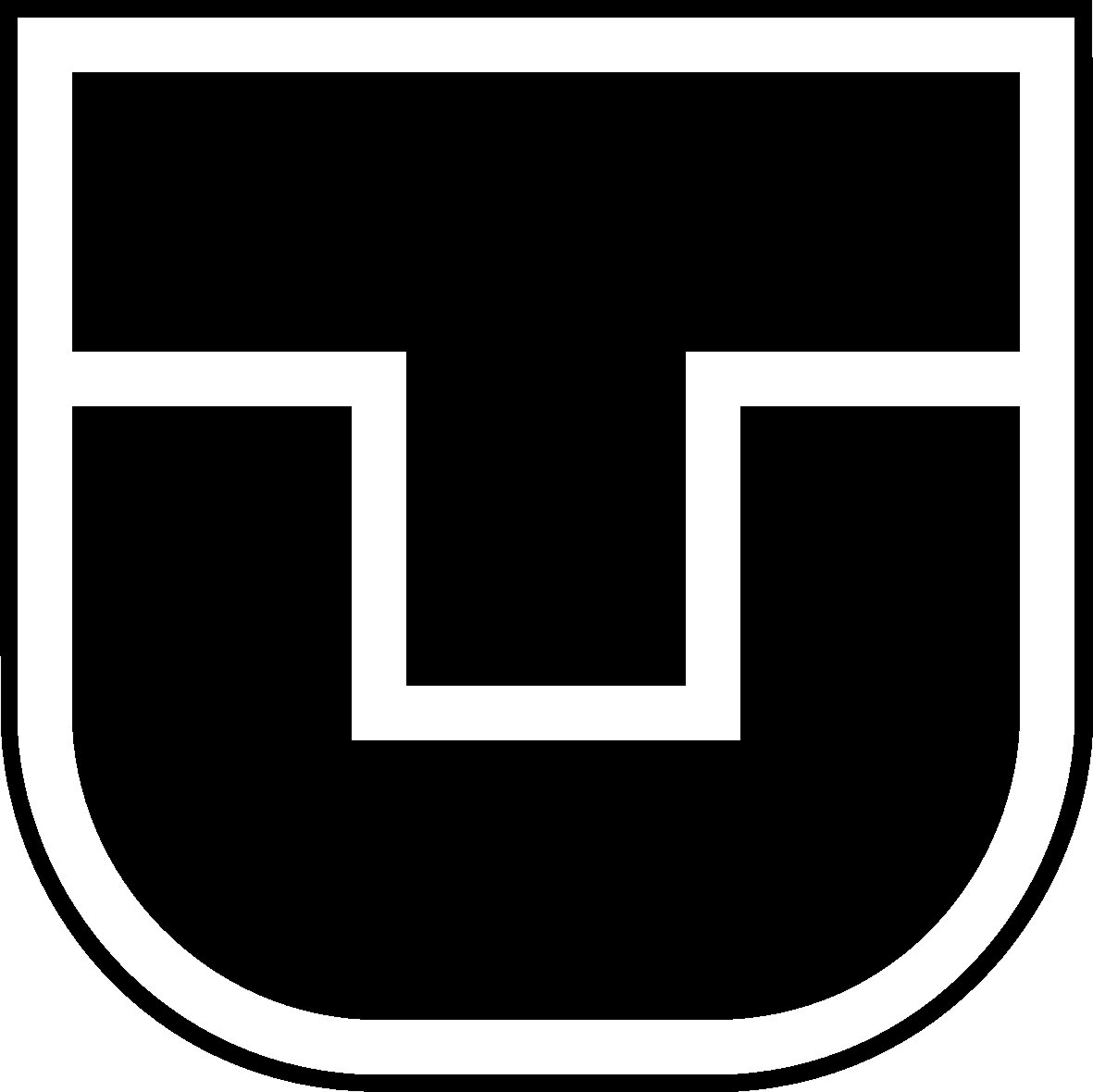 TECHNICKÁ UNIVERZITA V KOŠICIACHFakulta elektroniky a informatikyTECHNICKÁ UNIVERZITA V KOŠICIACHFakulta elektroniky a informatikyTECHNICKÁ UNIVERZITA V KOŠICIACHFakulta elektroniky a informatikyTECHNICKÁ UNIVERZITA V KOŠICIACHFakulta elektroniky a informatikyPočet listov:KATEDRA ELEKTRONIKY A MULTIMEDIÁLNYCH TELEKOMUNIKÁCIÍKATEDRA ELEKTRONIKY A MULTIMEDIÁLNYCH TELEKOMUNIKÁCIÍKATEDRA ELEKTRONIKY A MULTIMEDIÁLNYCH TELEKOMUNIKÁCIÍKATEDRA ELEKTRONIKY A MULTIMEDIÁLNYCH TELEKOMUNIKÁCIÍMERANIE NA FYZIKÁLNOM MODELI PON SIETÍ PRE AREÁL TUKEMERANIE NA FYZIKÁLNOM MODELI PON SIETÍ PRE AREÁL TUKEMERANIE NA FYZIKÁLNOM MODELI PON SIETÍ PRE AREÁL TUKEMERANIE NA FYZIKÁLNOM MODELI PON SIETÍ PRE AREÁL TUKEDátum:Dátum:Vypracoval: Vypracoval: HodnotenieHodnotenieVypracoval: Vypracoval: Prístroje a zariadeniaOTDR Predradené vláknoOptický rozbočovačTeoretické poznatky nutné k vypracovaniu meraniaÚlohy meraniaMeraním pomocou OTDR určte útlm optického rozbočovača na vlnovej dĺžke 1310 nm a 1550 nm.Pomocou OTDR určte dĺžku optických vlákien a konektorov pre pripojené budovy.Určte hodnotu útlmu vstupného konektora rozbočovača v úlohe 1.Pozorujte zmenu výsledku merania pri nastavení dlhšieho trvania impulzu na OTDR.Postup meraniaPozorne si prečítajte a naštudujte teoretické poznatky potrebné pre toto meranie.Skontrolujte dostupnosť prístrojov a predmetov nevyhnutných pre toto meranie.Zoznámte sa s prístrojom OTDR (typ FTB200) .Predradené vlákno:Očistite konektor predradeného vlákna.Skontrolujte čistotu konektora pomocou optického vláknového mikroskopu.Ak je vlákno čisté pripojte ho ku OTDR.Očistite druhý konektor predradeného vlákna.Skontrolujte čistotu konektora pomocou optického vláknového mikroskopu.Ak je vlákno čisté pripojte ho ku vstupu meranej trasy.Spustite OTDR reflektometer.1/4Prístroje a zariadeniaOTDR Predradené vláknoOptický rozbočovačTeoretické poznatky nutné k vypracovaniu meraniaÚlohy meraniaMeraním pomocou OTDR určte útlm optického rozbočovača na vlnovej dĺžke 1310 nm a 1550 nm.Pomocou OTDR určte dĺžku optických vlákien a konektorov pre pripojené budovy.Určte hodnotu útlmu vstupného konektora rozbočovača v úlohe 1.Pozorujte zmenu výsledku merania pri nastavení dlhšieho trvania impulzu na OTDR.Postup meraniaPozorne si prečítajte a naštudujte teoretické poznatky potrebné pre toto meranie.Skontrolujte dostupnosť prístrojov a predmetov nevyhnutných pre toto meranie.Zoznámte sa s prístrojom OTDR (typ FTB200) .Predradené vlákno:Očistite konektor predradeného vlákna.Skontrolujte čistotu konektora pomocou optického vláknového mikroskopu.Ak je vlákno čisté pripojte ho ku OTDR.Očistite druhý konektor predradeného vlákna.Skontrolujte čistotu konektora pomocou optického vláknového mikroskopu.Ak je vlákno čisté pripojte ho ku vstupu meranej trasy.Spustite OTDR reflektometer.Záznam výsledkov meraniaVyhodnotenie výsledkov OTDR merania: 2/4Grafy príslušných závislostí3/4Záver a zhodnotenie problematiky4/4